TŘÍDĚNÍ ORGANISMŮNázvy organismůDruh, rod - druh – skupina organismů, které mají podobné vlastnosti, jsou schopni se mezi sebou vzájemně rozmnožovat (medvěd hnědý, medvěd lední) - rod – skupina různých druhů (medvěd)medvěd – rodové jménohnědý – druhové jménoSystém organismů- říše – nejvyšší systematická jednotka- rozlišujeme 6 základních říší: viry, bakterie, prvoci, houby, rostliny, živočichovéDalší systematické jednotky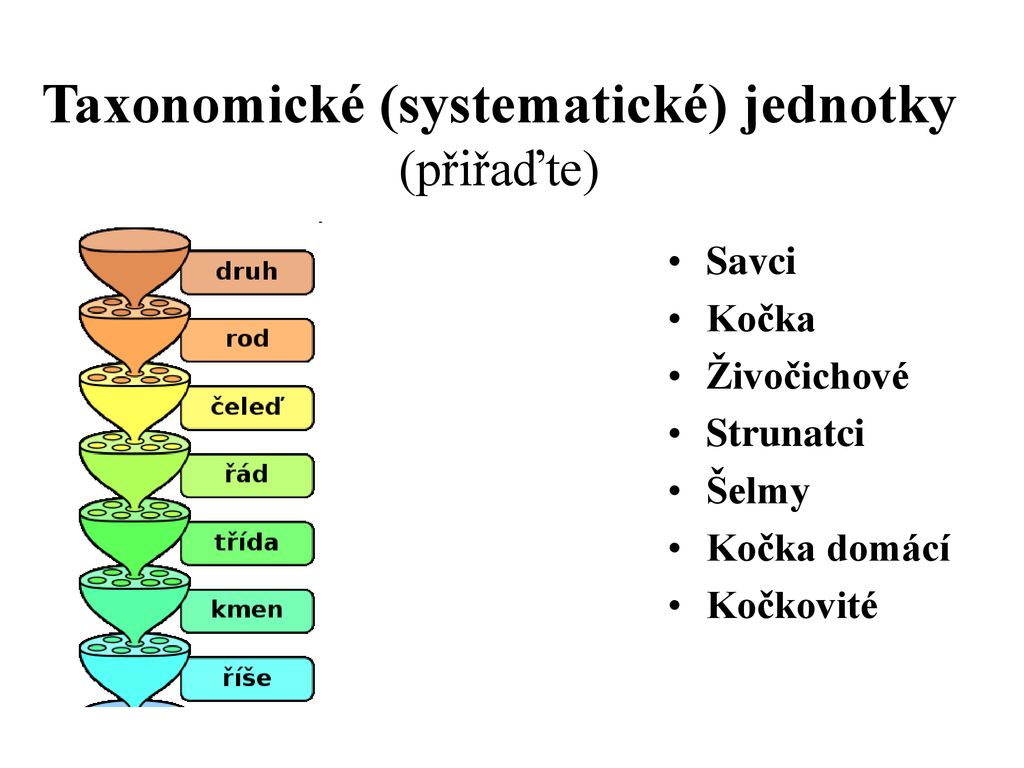 